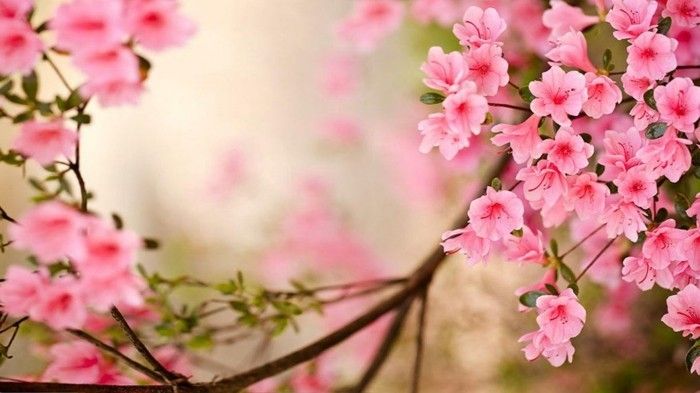 INSCRIPTION VACANCES DE PRINTEMPSDU 15 AU 19 AVRIL ET DU 22 AU 26 AVRILLUNDI 15 AVRILMARDI 16 AVRILMERCREDI 17 AVRILJEUDI 18 AVRIL VENDREDI 19 AVRILLUNDI 22 AVRILMARDI 23 AVRILMERCREDI 24 AVRILJEUDI 25 AVRILVENDREDI 26 AVRIL